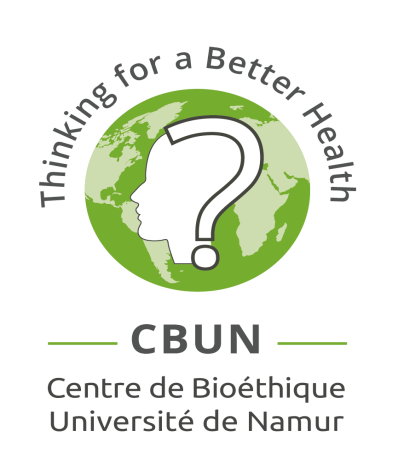 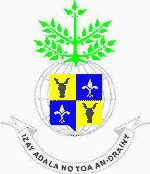 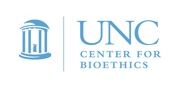 Université d’Antananarivo – Faculté de MédecineFormation en bioéthique destinée aux internes qualifiants13-17 avril 2015ProgrammeLundi 13 avril 9h-10h Présentation de la formation, des intervenants et des participants10h-10h15 Pause-café10h15-12h Introduction générale à l’éthique et à la bioéthique 1ère partie (Prof. L. Ravez)12h-13h Repas14h-15h Exploration du questionnement éthique des participants à partir de situations cliniques locales (Prof. F. Behets, Dr A. Fox, Prof. L. Ravez, Prof. S. Rennie)15h-15h15 Pause15h15-16h Les soins de santé : profession à risque (Dr. A. Fox)Mardi 14 avril9h-11h Introduction générale à l’éthique et à la bioéthique 2ème partie (Prof. L. Ravez)10h15-10h30 Pause-café10h30-11h Introduction générale à l’éthique et à la bioéthique 2ème partie (Prof. L. Ravez) (suite)11h-11h30 Introduction à la question des comités d’éthique (Prof. S. Rennie)11h30-12h La situation des comités d’éthique à Madagascar : quels sont les besoins du pays ? (Dr. J. R. Andriantsoa)12h-13h Repas14h-15h Exploration du questionnement éthique des participants à partir de situations cliniques  (Prof. F. Behets, Dr A. Fox, Prof. L. Ravez, Prof. S. Rennie)15h-15h15 Pause15h15-16h Introduction à l’éthique clinique (Prof. L. Ravez)Mercredi 15 avril9h-10h15 Introduction à l’éthique de la recherche (Prof. F. Behets, Prof. S. Rennie)10h15-10h30 Pause-café10h30-12h Introduction à l’éthique de la recherche (Prof. F. Behets, Prof. S. Rennie) (suite)12h-13h Repas14h-15h Méthodologies et grilles d’analyse des situations cliniques à portée éthique (Dr. A Fox, Prof. L. Ravez)15h-15h15 Pause15h15-16h Méthodologies et grilles d’analyse des situations cliniques à portée éthique (Dr. A Fox, Prof. L. Ravez) (suite)Jeudi 16 avril 9h-10h15 Introduction à l’éthique de la santé publique (Prof. F. Behets, Prof. L. Ravez, Prof. S. Rennie)10h15-10h30 Pause-café10h30-12h Introduction à l’éthique de la santé publique (Prof. F. Behets, Prof. L. Ravez, Prof. S. Rennie) (suite)12h-13h Repas14h-15h Ethique et maladies infectieuses (Prof. F. Behets)15h-15h15 Pause15h15-16h Ethique et maladies infectieuses (Prof. F. Behets) (suite)Vendredi 17 avril9h-10h15 La question des droits et des devoirs du patient (Prof. F. Behets, Dr A. Fox, Prof. L. Ravez, Prof. S. Rennie)10h15-10h30 Pause-café10h30-12h La question des droits et des devoirs du patient (Prof. F. Behets, Dr A. Fox, Prof. L. Ravez, Prof. S. Rennie) (suite)12h-13h Repas14h-15h15 Analyse d’une situation éthique amenée par les participants15h15-15h30 Pause15h30-16h Evaluation générale de la formation